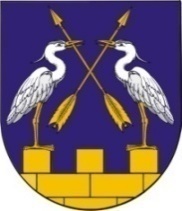 КОКШАЙСКАЯ СЕЛЬСКАЯ       МАРИЙ ЭЛ РЕСПУБЛИКЫСЕ         АДМИНИСТРАЦИЯ  ЗВЕНИГОВО МУНИЦИПАЛ                                            ЗВЕНИГОВСКОГО       РАЙОНЫН КОКШАЙСК           МУНИЦИПАЛЬНОГО РАЙОНА ЯЛ КУНДЕМ          РЕСПУБЛИКИ МАРИЙ ЭЛ АДМИНИСТРАЦИЙЖЕ                      ПОСТАНОВЛЕНИЕ 			                           ПУНЧАЛот 7 июля 2023 года № 102 О внесении изменения в административный регламент предоставления муниципальной услуги «Выдача разрешения на ввод объекта в эксплуатацию», утвержденный постановлением Кокшайской сельской администрации от 28.06.2023 № 101	Руководствуясь Градостроительным кодексом Российской Федерации, статьей 1 Федерального закона от 29.12.2022 №612-ФЗ «О внесении изменений в Градостроительный кодекс Российской Федерации и отдельные законодательные акты Российской Федерации и о признании утратившими силу абзаца второго пункта 2 статьи 16 Федерального закона «О железнодорожном транспорте в Российской Федерации», Уставом Кокшайского сельского поселения,  Кокшайская сельская администрация Звениговского муниципального района Республики Марий ЭлПОСТАНОВЛЯЕТ:   1. Внести в административный регламент предоставления муниципальной услуги «Выдача разрешения на ввод объекта в эксплуатацию» на территории Кокшайского сельского поселения Звениговского муниципального района Республики Марий Эл», утвержденный постановлением Кокшайской сельской администрации от 28 июня 2023 года № 101, далее - Регламент, следующие изменения:1.1.  подпункт «г» пункта 2.8 Регламента исключить;1.2. подпункты «б», «г», «д»  пункта 2.9.1 Регламента исключить.   2. Настоящее постановление вступает в силу после обнародования и подлежит размещению на официальном сайте Звениговского муниципального района в информационно-телекоммуникационной сети «Интернет».И.о. главы администрации                                                  Л.Н.Иванова